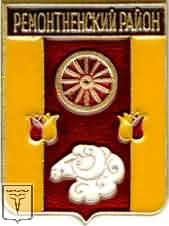 РОСТОВСКАЯ ОБЛАСТЬ  РЕМОНТНЕНСКИЙ  РАЙОН  Муниципальное образование «Подгорненское сельское поселение»АДМИНИСТРАЦИЯ ПОДГОРНЕНСКОГО  СЕЛЬСКОГО  ПОСЕЛЕНИЯРАСПОРЯЖЕНИЕ  12.03.2015 г.		                                        N 12                                              с. Подгорное	В целях приведения в надлежащий порядок после зимы территорий населённых пунктов, дворовых территорий, улиц и придорожных полос, производственных территорий предприятий всех форм собственности, улучшения санитарного, противоэпидемиологического состояния населённых пунктов в соответствии с установившейся традицией:1. Объявить с 16 марта по 16 апреля 2015 года месячник по санитарной уборке территорий населённых пунктов сельского поселения. Провести с 16 марта по 16 апреля 2015 года трудовые субботники с участием работников предприятий, организаций и учреждений всех форм собственности, всех жителей сельского поселения.2. Утвердить план мероприятий по санитарной уборке и благоустройству территории Подгорненского сельского поселения на 2015 год. Приложение №1.3. Контроль оставляю за собой.Глава Подгорнескогосельского поселения                               Л.В.ГорбатенкоПриложение № 1ПЛАН МЕРОПРИЯТИЙпо  благоустройству территории Подгорненского сельского поселения на  2015 год.О проведении месячника по санитарной уборке и благоустройству территории Подгорненского сельского поселенияМероприятиеСрок исполненияОтветственные(по согласованию)1. Организационные мероприятия1. Организационные мероприятия1. Организационные мероприятия1.1Организовать работу комиссии по благоустройству в Подгорненском с/п, с учетом мероприятий определенных настоящим планомПостоянноАдминистрацияПодгорненского с/п1.2Осуществлять работу по выявлению и предупреждению нарушений правил благоустройства Подгорненского с/пПостоянноГлава Подгорненского с/п, комиссия по благоустройству1.3Подготовить отчет об устанении выявленных нарушений в сфере благоустройства Подгорненского с/п в 2015 году.25.12.2015Глава Подгорненского с/п, председатель комиссии по благоустройству2. Мероприятия по благоустройству Подгорненского с/п на 2015 год2. Мероприятия по благоустройству Подгорненского с/п на 2015 год2. Мероприятия по благоустройству Подгорненского с/п на 2015 год2. Мероприятия по благоустройству Подгорненского с/п на 2015 год2.1Очистка от мусора дорог, тротуаров, придворовых территорий, озеленение, разбивка клумб и цветников у домов и учреждений16.03-16.04Администрация, депутаты Подгорненского с/п, руководители учреждений2.2Очистка от мусора закреплённых территорий, озеленение, разбивка клумб и цветников у административных зданий.16.03-16.04Руководители предприятий, организаций, учреждений всех форм собственности (по согласованию).2.3Ремонт цоколей и фасадов зданий, сооружений и памятников .16.03-30.05Администрациясельского поселения , руководители предприятий, организаций, учреждений всех форм собственности (по согласованию).2.4Организация работ по ликвидации несанкционированных свалок и мест складирования строительных материалов.16.03-30.05Администрациясельского поселения2.5Санитарная уборка кладбища, приведение в порядок мест захоронения, проведения дератизационных мероприятий, противоклещевых обработок16.03-12.04Администрациясельского поселения2.6Очистка парка около здания МКУК Подгорненского СДКапрель-июньМКУК Подгорненский СДК, СПК племзавод «Подгорное»2.7Организовать проведение акции «Зеленая волна»25.04.2015Администрациясельского поселения2.7Предоставление техники для вывозки мусора на свалку.каждая суббота месяцаАдминистрациясельского поселения, СПК племзавод «Подгорное»2.8Организация общественных работ через ЦЗНАпрель-августАдминистрация сельского поселения2.9Контроль за закрепленными территориями сельского поселенияежемесячноКомиссия по благоустройству при администрации сельского поселения2.10Проверка  линий наружного уличного освещения с целью замены лампрегулярно в течении годаОрловский А.В. мастер РЭС2.11Организовать проведение конкурсов по благоустройству в поселении по номинациям «Лучший двор», «Лучшая улица». сентябрьАдминистрациясельского поселения, работники МКУК Подгорненского СДК2.12Обойти  территорию села, предприятия и организации с выдачей предписаний по уборке закрепленных территорийдо 25.04.2015Комиссия по благоустройству при администрации сельского поселения2.13Провести  контрольные  проверки  по
выполнению  предписанийдо 20.05.2015Комиссия по благоустройству при администрации сельского поселения2.14Организовать работу в зимний период по очистке дорог, тротуаров  и территорий организаций от снега и льда. по мере необходимостиАдминистрациясельского поселения, СПК племзавод «Подгорное»